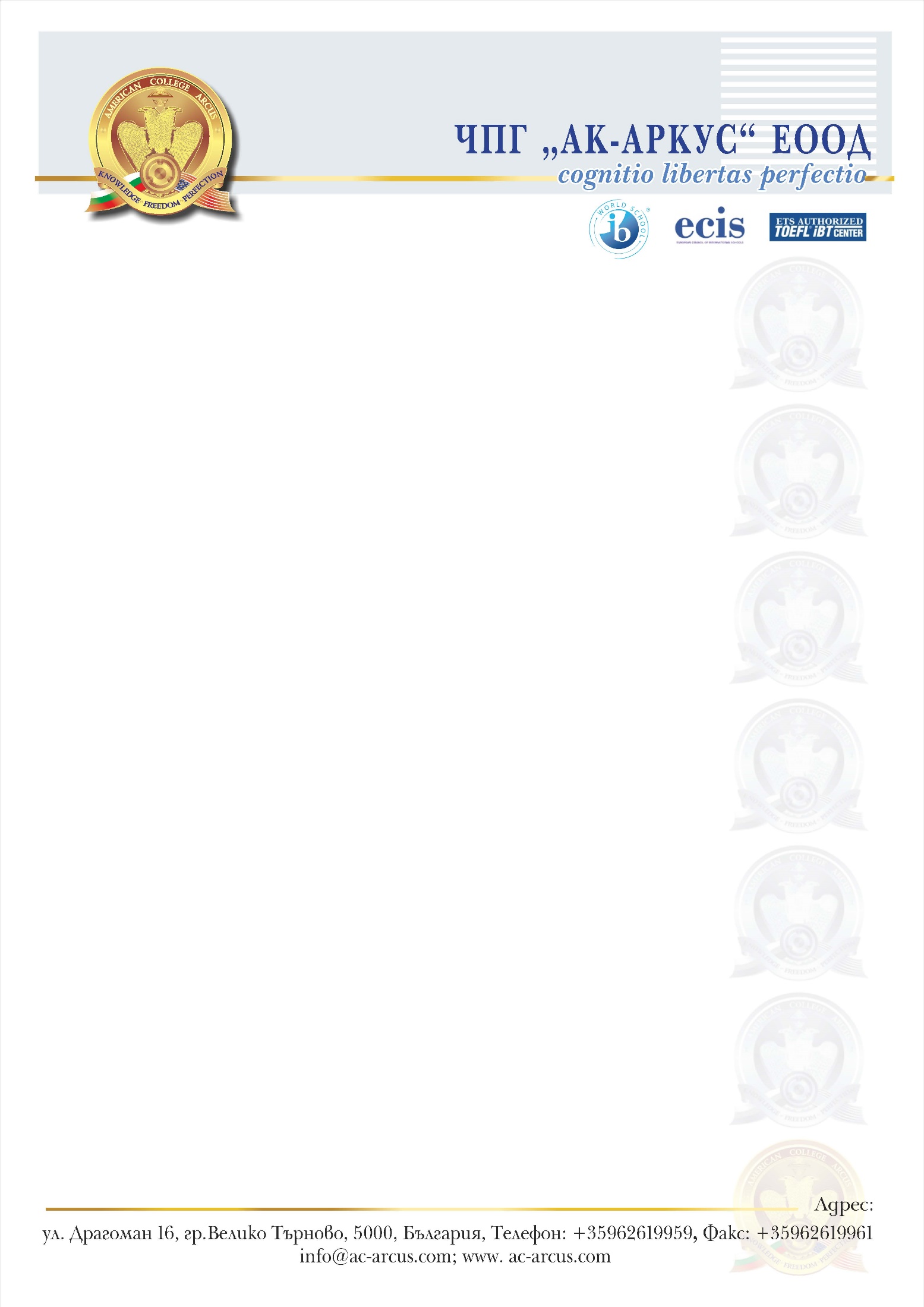 СПИСЪКна учебниците за ХІ клас за учебната 2023/2024 г. ХІа класХІб класХІв класХІг класПредметУчебник/ помагало – заглавие, издателство, авторски колективБългарски езикБългарски език за 11.клас - изд. “Анубис”, автори: Маргарита Георгиева, Димка Димитрова, Владимир ЖобовПомагало: Матура по български език и литература. Тестови задачи, интерпретативни съчинения и есета – Първа част, изд. “БГ учебник”, автор: Иван ИневЛитератураЛитература за 11. Клас - изд. “БГ учебник”, автори: Иван Инев, Албена Руневска, Мариана Бакърджиева, Илия Григоров, Виолета Инева, Костадинка НалджиеваХристоматия по литература за 11-12 клас за матурата, изд. “БГ учебник”, автори: Албена Руневска, Христина Андонова, Ваня МайсторскаАнглийски език – общообразователна и профилирана подготовка1) GoldC1   Advanced, New Edition, Pearson     Gold C1 Advanced New Edition, Exam Maximiser – Довършва се учебникът от предходната година2) Focus for Bulgaria: Culture> Literature> Speaking> Writing – Students' book B2, Part 1, Flavia Bentini, Barbara Bettinelli, Dermot Heaney, Daniela Montanari, Kiaran O’Malley, Rosa Anna Rizzo     Focus for Bulgaria: Culture> Literature> Speaking> Writing – Workbook B2, Part 1, Dermot Heaney, Daniela Montanari, Rosa Anna RizzoИздателство: Pearson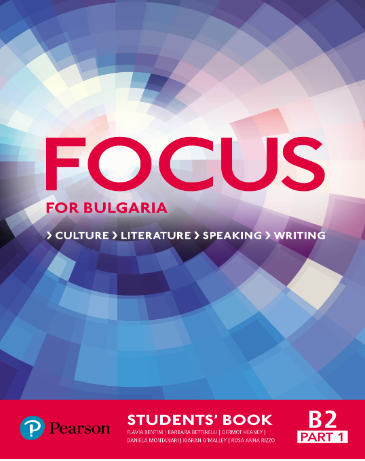 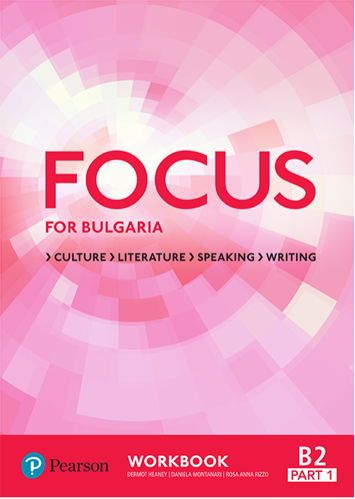 3) Focus for Bulgaria B2.1 Part 1 Students’ book, Sue Kay, Vaughan Jones, Monica Berlis, Heather Jones, Daniel Brayshow, Dean Russel    Focus for Bulgaria B2.1 Part 1 Workbook, Daniel Brayshow, Tomasz Siuta, Beata Trapnell, Dean RussellИздателство: Pearson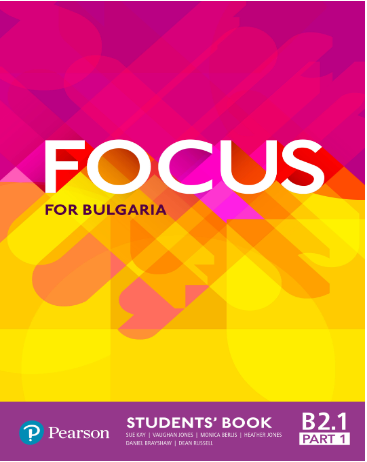 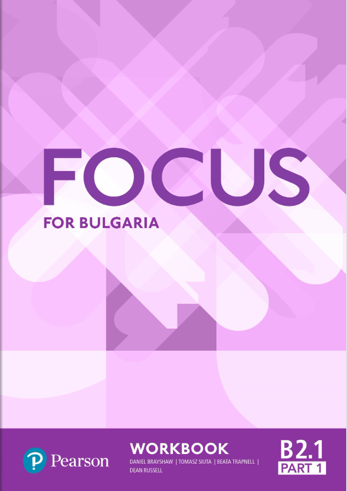 Немски език – общообразователна и профилирана подготовкаAspekte Junior B1 Band 1, Lehrbuch und Arbeitsbuch, Klett-Langenscheidt 2014*Издателство Клет България предлага 15% търговска отстъпка на всички ученици  при закупуване на учебници и помагала от официалното представителство на КЛЕТ България*  Училището ще направи обща поръчка на учебниците. Заплащането ще се осъществи индивидуално при получаване на комплекта в началото на учебната година.Испански език – профилирана подготовкаНяма да се закупува учебник. Учениците ще работят с материали, предоставени от учителя.Математика – общообразователна подготовкаМатематика за 11. клас – общообразователна подготовка, Издателство: „Архимед“, Автори: Райна Алашка, Мая Алашка, Пламен ПаскалевМатематика – профилирана подготовка (група)Математика за 11. клас – профилирана подготовка, Издателство: „Веди“, Автори: Донка Гълъбова, Мая Сидерова *Учебникът за профилирана подготовка по математика в 11. клас съдържа и двата модула.Гражданско образованиеГражданско образование за 11.клас. Авторски колектив: Сергей Герджиков, Васил Лозанов  Издателство- “Лократ”, 2019.История и цивилизации – профилирана подготовка (група)История и цивилизации за 11. клас. Профилирана подготовка. Модули 1 – 3: Власт и институции, Култура и духовност, Човек и общество.Автори: Борислав Гаврилов, Теодор Леков, Александър Николов, Тома Томов, Мария Бенова, Мария БосеваГеография и икономика - профилирана подготовка (група) География и икономика за 11. клас - профилирана подготовка. Модул 1: Природоресурсен потенциал. Устойчиво развитие, по учебната програма за 2022/2023 г., автори: Румен Пенин, Димитър Желев, Валентина Стоянова, изд. “Клет България”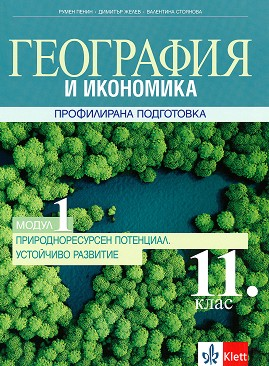 География и икономика за 11. клас. Профилирана подготовка. Модул 2. Геополитически и обществена култура, автори: Стела Дерменджиева, Петър Стоянов, Атанас Дерменджиев, Петя Събева, Николай Попов, издателство: „Просвета – София” АД География и икономика за 11. клас - профилирана подготовка: Модул 3: Съвременно икономическо развитие, по учебната програма за 2022/2023 г., автори: Стела Дерменджиева, Петър Стоянов, Атанас Дерменджиев, Петя Събева, Николай Попов, издателство: „Просвета – София” АДГеография и икономика за 11. клас. Профилирана подготовка. Модул 4. Европа, Азия и България, автори: Стела Дерменджиева, Петър Стоянов, Атанас Дерменджиев, Петя Събева, Николай Попов, издателство: „Просвета – София” АД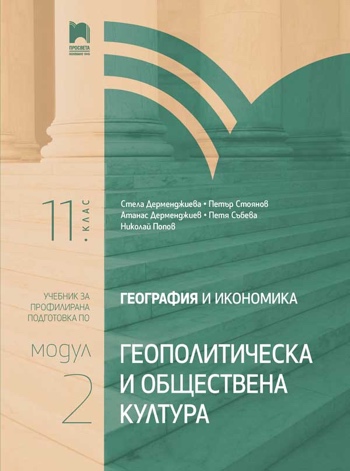 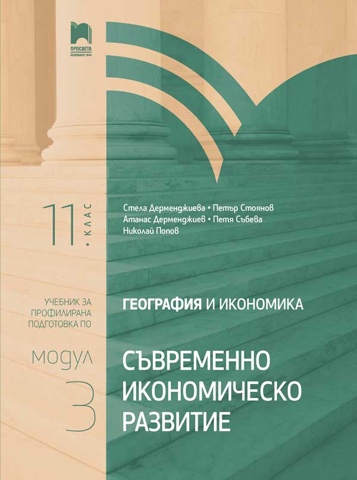 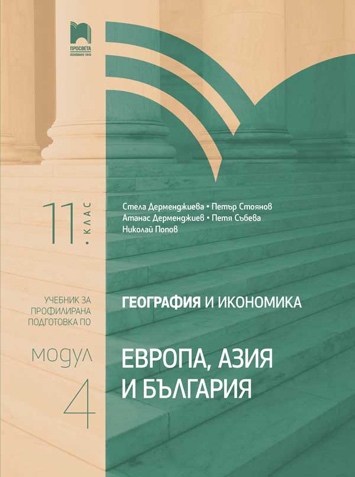 ПредметУчебник/ помагало – заглавие, издателство, авторски колективБългарски езикБългарски език за 11.клас - изд. “Анубис”, автори: Маргарита Георгиева, Димка Димитрова, Владимир ЖобовПомагало: Матура по български език и литература. Тестови задачи, интерпретативни съчинения и есета – Първа част, изд. “БГ учебник”, автор: Иван ИневЛитератураЛитература за 11. Клас - изд. “БГ учебник”, автори: Иван Инев, Албена Руневска, Мариана Бакърджиева, Илия Григоров, Виолета Инева, Костадинка НалджиеваХристоматия по литература за 11-12 клас за матурата, изд. “БГ учебник”, автори: Албена Руневска, Христина Андонова, Ваня МайсторскаАнглийски език – общообразователна и профилирана подготовка1) GoldC1   Advanced, New Edition, Pearson     Gold C1 Advanced New Edition, Exam Maximiser – Довършва се учебникът от предходната година2) Focus for Bulgaria: Culture> Literature> Speaking> Writing – Students' book B2, Part 1, Flavia Bentini, Barbara Bettinelli, Dermot Heaney, Daniela Montanari, Kiaran O’Malley, Rosa Anna Rizzo     Focus for Bulgaria: Culture> Literature> Speaking> Writing – Workbook B2, Part 1, Dermot Heaney, Daniela Montanari, Rosa Anna RizzoИздателство: Pearson3) Focus for Bulgaria B2.1 Part 1 Students’ book, Sue Kay, Vaughan Jones, Monica Berlis, Heather Jones, Daniel Brayshow, Dean Russel    Focus for Bulgaria B2.1 Part 1 Workbook, Daniel Brayshow, Tomasz Siuta, Beata Trapnell, Dean RussellИздателство: PearsonНемски език – общообразователна подготовкаУчениците ще довършат учебника от Х клас и не закупуват нов+Schritte International neu 3, A2.1, Hueber 2017*  Училището ще направи обща поръчка на учебниците. Заплащането ще се осъществи индивидуално при получаване на комплекта в началото на учебната година.Испански език – общообразователна подготовкаУчебник: Nuevo Espanol en marcha, Nivel Basico A1+A2, Curso de espanol como lengua extranjera, Libro del alumno, издателство SGELNuevo Espanol en marcha, Cuaderno de ejercicios A1+A2 nivel basico, издателство SGELМатематика – общообразователна подготовкаМатематика за 11. клас – общообразователна подготовка, Издателство: „Архимед“, Автори: Райна Алашка, Мая Алашка, Пламен ПаскалевМатематика – профилирана подготовка (група)Математика за 11. клас – профилирана подготовка, Издателство: „Веди“, Автори: Донка Гълъбова, Мая Сидерова *Учебникът за профилирана подготовка по математика в 11. клас съдържа и двата модула.Гражданско образованиеГражданско образование за 11.клас. Авторски колектив: Сергей Герджиков, Васил Лозанов  Издателство- “Лократ”, 2019.Информационни технологии – профилирана подготовкаИнформационни технологии за 11 клас, МОДУЛ 1 - “Обработка и анализ на данни”;Издателство “Домино” ЕООД; авторски колектив: Иван Първанов, Людмил БоневИнформационни технологии за 11 клас, МОДУЛ 2 - “ Мултимедия”; Издателство “Домино” ЕООД; авторски колектив: Иван Първанов, Людмил БоневИнформатика – профилирана подготовкаЗасега нямаИстория и цивилизации – профилирана подготовка (група)История и цивилизации за 11. клас. Профилирана подготовка. Модули 1 – 3: Власт и институции, Култура и духовност, Човек и общество.Автори: Борислав Гаврилов, Теодор Леков, Александър Николов, Тома Томов, Мария Бенова, Мария БосеваПредметУчебник/ помагало – заглавие, издателство, авторски колективБългарски езикБългарски език за 11.клас - изд. “Анубис”, автори: Маргарита Георгиева, Димка Димитрова, Владимир ЖобовПомагало: Матура по български език и литература. Тестови задачи, интерпретативни съчинения и есета – Първа част, изд. “БГ учебник”, автор: Иван ИневЛитератураЛитература за 11. Клас - изд. “БГ учебник”, автори: Иван Инев, Албена Руневска, Мариана Бакърджиева, Илия Григоров, Виолета Инева, Костадинка НалджиеваХристоматия по литература за 11-12 клас за матурата, изд. “БГ учебник”, автори: Албена Руневска, Христина Андонова, Ваня МайсторскаАнглийски език – общообразователна и профилирана подготовка1) GoldC1   Advanced, New Edition, Pearson     Gold C1 Advanced New Edition, Exam Maximiser – Довършва се учебникът от предходната година2) Focus for Bulgaria: Culture> Literature> Speaking> Writing – Students' book B2, Part 1, Flavia Bentini, Barbara Bettinelli, Dermot Heaney, Daniela Montanari, Kiaran O’Malley, Rosa Anna Rizzo     Focus for Bulgaria: Culture> Literature> Speaking> Writing – Workbook B2, Part 1, Dermot Heaney, Daniela Montanari, Rosa Anna RizzoИздателство: Pearson3) Focus for Bulgaria B2.1 Part 1 Students’ book, Sue Kay, Vaughan Jones, Monica Berlis, Heather Jones, Daniel Brayshow, Dean Russel    Focus for Bulgaria B2.1 Part 1 Workbook, Daniel Brayshow, Tomasz Siuta, Beata Trapnell, Dean RussellИздателство: PearsonНемски език – общообразователна подготовкаУчениците ще довършат учебника от Х клас Schritte International neu 3, A2.1, Hueber 2017Закупуват само:Schritte International neu 4 , A2.2, Kursbuch und Arbeitsbuch Hueber 2017*При закупуване на учебници от официалния представител на издателство Hueber, офисът на бул. “България”21, Educational Center, учениците ползват отстъпка, когато се представят, че са ученици на ЧПГ „АК-Аркус” ЕООД, дори и при индивидуално закупуване на учебникаИспански език – общообразователна подготовкаУчебник: Nuevo Espanol en marcha, Nivel Basico A1+A2, Curso de espanol como lengua extranjera, Libro del alumno, издателство SGELNuevo Espanol en marcha, Cuaderno de ejercicios A1+A2 nivel basico, издателство SGELМатематикаМатематика за 11. клас – общообразователна подготовка, Издателство „Архимед“, Автори: Райна Алашка, Мая Алашка, Пламен ПаскалевГражданско образованиеГражданско образование за 11.клас. Авторски колектив: Сергей Герджиков, Васил Лозанов  Издателство- “Лократ”, 2019.Биология и ЗО – профилирана подготовкаМодул 1-профилирана подготовка: Клетката-елементарна биологична система, Наташа Цанова, Снежана Томова, издателство “Педагог 6”, 2020г. или 2022г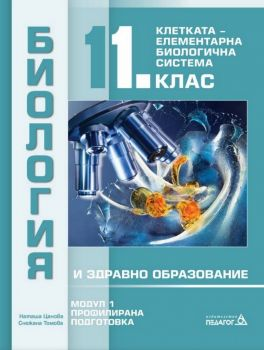 Модул 2-профилирана подготовка: Многоклетъчна организация на биологичните системи. Тема 1 и Тема 2, Христо Гагов, Иса Хаджиали, Илияна Саздова, Ганка Чанева, издателство “Педагог 6”, 2021г. Или 2022г.Модул 2-профилирана подготовка: Многоклетъчна организация на биологичните системи. Тема 3 и Тема 4, Христо Гагов, Евгения Иванова, Иса Хаджиали, Илияна Саздова, Ганка Чанева, издателство “Педагог 6”, 2021г. Или 2022г.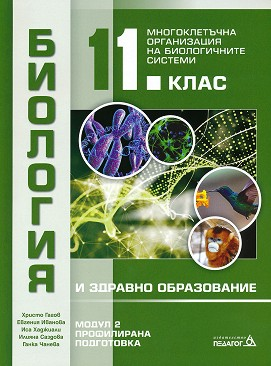 Забележка: Модул 2 съдържа теми 1, 2, 3 и 4. Може да се закупи 1 книжно тяло с четирите теми, или 2 книжни тела, съдържащи 1-ва и 2-ра тема/ 3-та и 4-та тема, съответно.Препоръчително е да се закупят изданията от 2022г., тъй като има известни промени в тях.Сборници за допълнителна подготовка (ПО ЖЕЛАНИЕ):1. Всичко за кандидат-студентите по Биология и здравно образование. Анатомия и физиология на човека, преработено, Албена Йорданова, Милена Атанасова, Антоанета Георгиева, Таня Димитрова, изд. Булвест 2000-Клет, 2022г.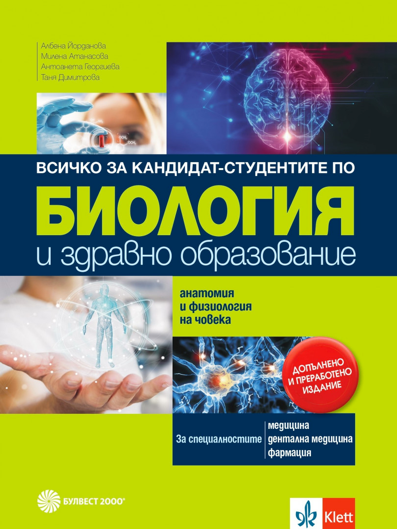 2. Всичко за кандидат-студентите по Биология и здравно образование. Клетъчна и молекулярна биология, Албена Йорданова, Милена Атанасова, Таня Димитрова, изд. Булвест 2000-Клет, 2022г.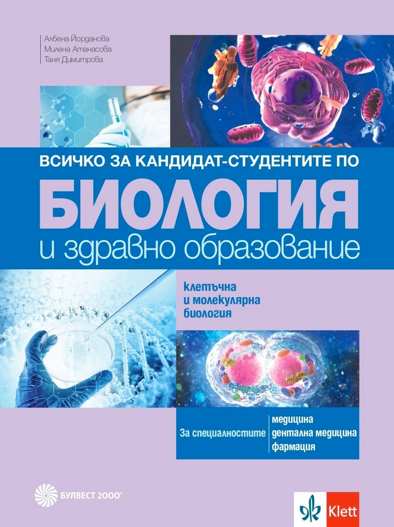 3. Пробни матури по Биология и здравно образование, ПП, Н. Цанова, С. Томова, И. Хаджиали, Н. Райчева, К. Пачеджиева, изд, Педагог 6, 2022г.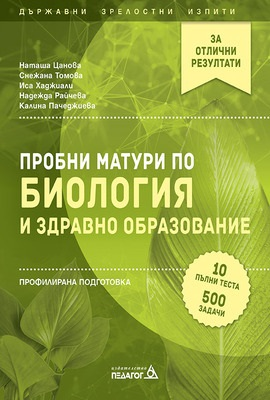 4. Подготовка по Биология и здравно образование за зрелостници и кандидат-студенти, ПП, Модул 2. Автори: Иса Хаджиали, Теодора Коларова, изд. Педагог 6, 2023г.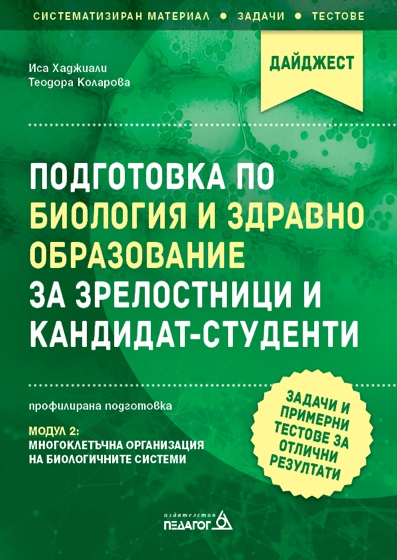 Химия и ООС – профилирана подготовкаМодул 1Химия и ООС   -Теоретични основи на химията ,Просвета-Лиляна Боянова,Красимир Николов,Калинка Бенова и Антоанета Хинева-2020гМодул 2Химия и ООС  -Химия на неорганичните в-ва,Просвета-Лиляна Боянова,Красимир Николов,Калинка Бенова,Даниела Маноилова и Антоанета Хинева-2020гПредметУчебник/ помагало – заглавие, издателство, авторски колективБългарски езикБългарски език за 11.клас - изд. “Анубис”, автори: Маргарита Георгиева, Димка Димитрова, Владимир ЖобовПомагало: Матура по български език и литература. Тестови задачи, интерпретативни съчинения и есета – Първа част, изд. “БГ учебник”, автор: Иван ИневЛитератураЛитература за 11. Клас - изд. “БГ учебник”, автори: Иван Инев, Албена Руневска, Мариана Бакърджиева, Илия Григоров, Виолета Инева, Костадинка НалджиеваХристоматия по литература за 11-12 клас за матурата, изд. “БГ учебник”, автори: Албена Руневска, Христина Андонова, Ваня МайсторскаАнглийски език – общообразователна и профилирана подготовкаFocus for Bulgaria: Culture> Literature> Speaking> Writing – Students' book B2, Part 1, Flavia Bentini, Barbara Bettinelli, Dermot Heaney, Daniela Montanari, Kiaran O’Malley, Rosa Anna Rizzo               Focus for Bulgaria: Culture> Literature> Speaking> Writing – Workbook B2, Part 1, Dermot Heaney, Daniela Montanari, Rosa Anna RizzoИздателство: PearsonНемски език – общообразователна подготовкаУчениците ще довършат учебника от Х клас и не закупуват нов+Schritte International neu 3, A2.1, Hueber 2017*  Училището ще направи обща поръчка на учебниците. Заплащането ще се осъществи индивидуално при получаване на комплекта в началото на учебната година.Испански език – общообразователна подготовкаУчебник: Nuevo Espanol en marcha, Nivel Basico A1+A2, Curso de espanol como lengua extranjera, Libro del alumno, издателство SGELNuevo Espanol en marcha, Cuaderno de ejercicios A1+A2 nivel basico, издателство SGELМатематика  Математика за 11. клас - общообразователна подготовка, Издателство: „Архимед“, Автори: Райна Алашка, Мая Алашка, Пламен ПаскалевГражданско образованиеГражданско образование за 11.клас. Авторски колектив: Сергей Герджиков, Васил Лозанов  Издателство- “Лократ”, 2019.Специални професионални предметиНе се заявяват учебници.